07-264 К-51/61 механический стреловой автокран гп 5/6 тн с решетчатой стрелой 7.35 м на шасси МАЗ-200 4х2, вылет 6.5 м, грейфер 0.5 м3, полный вес 12 тн, ЯАЗ-204/204А 110/135 лс, 40 км/час, г. Одесса, Иваново 1949-65 г.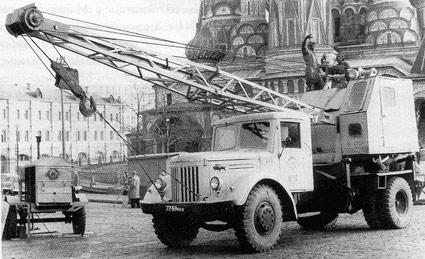  Из периодики 1948 г. «В последнее время одесский завод им. Январского восстания выпустил новый пятитонный кран К-51, монтируемый на шасси автомобиля ЯАЗ-200. Этот кран более совершенен по конструкции и имеет более высокую производительность. Кран новой конструкции может работать с крюком и с грейфером. Конструктивный вес крана - около 12 т. Стрела крана имеет длину 7 ,5 м, но с помощью особых вставок она может быть удлинена до 12 м. В отличие от обычно применяемых на кранах червячных передач у крана К-51для привода механизма подъема и опускания стрелы применена шестеренчатая передача с постоянно замкнутым управляемым тормозом. Благодаря наличию на автомобиле  ЯАЗ-200 коробки передач с шестью передачами, а также возможности регулирования числа оборотов можно легко менять рабочие скорости крана. Управление сцеплением и газом возможно как из кабины шофера, так и с верхней поворотной части крана. Лебедка подъема груза, грейфера и стрелы состоит из трех барабанов, сидящих на одном валу.Включение и выключение с каждого из указанных барабанов осуществляется с помощью фрикционных ленточных муфт с внутренним розжимом.Несмотря на введение в кинематический механизм дополнительного устройства (грейферного), схема выполнена относительно просто. В то же время кран позволяет применять широкое совмещение рабочих операций, что увеличивает его производительность.»К-51/61/69 на шасси ЯАЗ/МАЗ-200  Менее чем через год после освобождения Одессы, в январе 1945 года на «Одесском заводе имени Январского восстания» изготовили первые семь трёхтонных кранов К-31 на шасси автомобиля ЗиС-5В. С окончанием войны на повестку дня встал выпуск современных, отвечающих самым высоким требованиям мировой техники, кранов. Особое место в этом принадлежало Одесскому политехническому институту.  Дальнейшим развитием модели К-31 стал 3-тонный автомобильный кран К-32, но уже на базе автомобилей Урал-ЗиС-355 и ЗиС-150, выпускавшийся серийно в Одессе с конца 1948 до 1950 года. Из-за простоты и надежности конструкции, он получил широкое распространение и популярность как в гражданском строительстве, так и в армии (на снабжение войск кран К-32 был принят в 1950 году). Наиболее значительным шагом в советском послевоенном краностроении стало освоение крана К-51 на шасси дизельного автомобиля ЯАЗ-200 (позднее — МАЗ-200). Первые образцы этого автокрана были воплощены в металл еще в 1948 году (ведущий конструктор А.Л. Юдельсон). Через год началось его серийное производство.Кран грузоподъемностью 5 тонн имел механический привод крановых механизмов от двигателя автомобиля через коробку отбора мощности и выносные вручную опоры с винтовыми домкратами. К-51 мог оснащаться как стандартной стрелой длиной 7,35 м, так и удлинённой до 11,75 м. Для приведения крана в транспортное положение верхняя часть стрелы, благодаря шарнирному соединению, перегибалась и в таком положении крепилась. При работе со стандартной стрелой грейфер ёмкостью ½ м² мог опускаться ниже опорной поверхности колёс на 5 м. На валу лебедки были свободно расположены три барабана: грузовой, стрелоподъемный и грейферный, снабженные фрикционными муфтами и ленточными тормозами. Стрелоподъёмный барабан имел храповое устройство с управляемой собачкой. Торможение груза и стрелы производилось механическими тормозами и работающим двигателем. Кран мог двигаться с грузом весом до 2 тонн при скорости не более 5 км/час. Для увеличения устойчивости крана предусматривался стабилизатор, укрепленный на ходовой раме. Управление механизмами (рычажное) производилось из кабины, установленной на поворотной платформе. Совмещение движений на кране было ограничено вследствие того, что общее реверсивное устройство обслуживает трехбарабанную лебедку; оно возможно только при подъёме груза и стрелы в соответствии с грузовой характеристикой крана; механизм вращения платформы имел дополнительный реверс. Масса крана в транспортном состоянии составляла 12 тонн. До середины пятидесятых годов К-51 был самым мощным стреловым автомобильным краном, поставлявшимся в народное хозяйство и армию СССР. В 1951 году производство автокрана «К-51» было также организовано в городе Иваново — на механическом заводе ИМЗ. Кроме того, в 1948 году в Иваново началось строительство нового промышленного предприятия — Ивановского завода автомобильных кранов. После ввода в строй нового завода — в 1954 году, производство «К-51» было полностью переведено из Одессы в Иваново. До конца 1954 года предприятию удалось собрать два крана. В 1956 году завод выпустил уже 202 крана, а в 1959-м - 424.  В 1959 году на сиену первенцу К-51 пришел модернизированный К-61 грузоподъемностью 6 т на шасси МАЗ-200. В это же время завод освоил производство дизель-электрического крана К-52 грузоподъемностью 5 тонн на аналогичном шасси. На рубеже 1950-1960-х в Иваново разработали проекты новых кранов грузоподъемностью 6,3 тонны на шасси МАЗ-500 - механического К-64 с пневмоуправлением и решетчатой стрелой и дизель-электрического К-67 с выдвижной стрелой.Однако Минский автозавод задерживал серийный выпуск грузовиков нового поколения, поэтому ивановцы начали изготавливать аналогичные модели кранов, но на шасси МАЗ-200 - это были дизель-электрический К-68 с выдвижной стрелой и дизель-механический К-69 грузоподъемностью 6,3 т. В 1962 году завод освоил выпуск крана военного назначения 8Т210 грузоподъемностью 6,3 т сэлектрическим приводом на шасси «Урал-375». Он стал первым наиболее массовым автокраном в Советской армии.С прекращением производства МАЗ-200, в 1965 году, состоялся переход на новый модельный ряд кранов грузоподъемностью 6,3 т на шасси МАЗ-500: в серию пошли модели механический К-64 с пневмоуправлением и дизель-электрический К-67 с выдвижной стрелой. А годом позже прошел приемочные испытания и был рекомендован к серийному производству дизель-механический кран К-1014 (КС-3561) грузоподъемностью 10 тонн на шасси МАЗ-500. НаименованиепоказателяЕд.изме-ренияК-61К-61К-61К-61К-64К-64К-64К-64НаименованиепоказателяЕд.изме-ренияна выносных
опорахна выносных
опорахбез выносных
опорбез выносных
опорна выносных
опорахна выносных
опорахбез выносных
опорбез выносных
опорНаименованиепоказателяЕд.изме-рениябез выносных
опорбез выносных
опорГрузоподъемность при наименьшем вылете стрелыт63216,3321Длина стрелым7,3511,757,3511,757,3511,757,3511,75То же, при наибольшемт1,510,750,25210,750,25Вылет стрелы наименьшийм3,64,644,6з,з4,644,6То же, наибольшийм6,597106,59710Высота подъема крюка
при наименьшем вылете стрелым711,56,811,57,7127,512То же, при наибольшемм4,98,64,57,65,329,34,77,9Рабочие скорости:подъема грузам/мин4,86-13,520,34,86-13,520,327272727вращения
поворотной части
кранаоб/мин1,25-31,25-31,25-31,25-31,25-31,25-31,25-31,25-3передвижения кранакм/чДо 30 | До 40До 30 | До 40До 30 | До 40До 30 | До 40До 30 | До 40До 30 | До 40До 30 | До 40До 30 | До 40МощностькВт(л.с.)81 (110)81 (110)81 (110)81 (110)81 (110)81 (110)81 (110)81 (110)Число оборотовоб/мин21002100210021002100210021002100Колеям1,95/1,921,95/1,921,95/1,921,95/1,921,95/1,91,95/1,91,95/1,91,95/1,9Базам4,524,524,524,523,853,853,853,85Габаритные размеры (в транспортном положении):Габаритные размеры (в транспортном положении):Габаритные размеры (в транспортном положении):Габаритные размеры (в транспортном положении):Габаритные размеры (в транспортном положении):Габаритные размеры (в транспортном положении):Габаритные размеры (в транспортном положении):Габаритные размеры (в транспортном положении):Габаритные размеры (в транспортном положении):Габаритные размеры (в транспортном положении):длинам10,0510,0510,0510,05V юV юV юV юширинам3,253,253,253,252,712,712,712,71высотам3,863,863,863,863,63,63,63,6Общий вес кранат11,5711,5711,5711,5711,9711,9711,9711,97Наименование показателяЕд.изме-ренияК-69К-69К-69К-69К-67К-67К-67К-67Наименование показателяна выносных
опорахна выносных
опорахбез выносных
опорбез выносных
опорна выносных
опорахна выносных
опорахбез выносных
опорбез выносных
опорНаименование показателяна выносных
опорахна выносных
опорахГрузоподъемность при наименьшем вылете стрелыт6,3216,3320,7Длина стрелым7,3511,757,3511,758,412,48,412,4То же, при наибольшемт210,750,251,70,90,60,16Вылет стрелы наименьшийм4,644,63,55,23,55,2То же, наибольшийм6,597107,5117,511Высота подъема крюка
при наименьшем вылете стрелым7,7127,512811,7811,7То же, при наибольшемм5,329,34,77,9----Рабочие скорости:подъема грузам/мин10-13,515-20,310-13,515-20,30,5-6,50,5-6,50,5-6,50,5-6,5Вращения поворотной части
кранаоб/мин1,67-2,251,67-2,251,67-2,251,67-2,250,6-1,620,6-1,620,6-1,620,6-1,62передвижения кранакм/чДо 40До 40До 40До 40До 40До 40До 40До 40МощностькВт(л.с.)81 (110)81 (110)81 (110)81 (110)81 (110)81 (110)81 (110)81 (110)Число оборотовоб/мин21002100210021002100210021002100Колеям1,95/1,921,95/1,921,95/1,921,95/1,921,951,951,951,95Базам4,254,254,254,253,853,853,853,85Габаритные размеры (в транспортном положении):Габаритные размеры (в транспортном положении):Габаритные размеры (в транспортном положении):Габаритные размеры (в транспортном положении):Габаритные размеры (в транспортном положении):Габаритные размеры (в транспортном положении):Габаритные размеры (в транспортном положении):Габаритные размеры (в транспортном положении):Габаритные размеры (в транспортном положении):Габаритные размеры (в транспортном положении):длинам9,65 | 10,869,65 | 10,869,65 | 10,869,65 | 10,869,65 | 10,869,65 | 10,869,65 | 10,869,65 | 10,86ширинам2,712,712,712,712,712,712,712,71высотам3,93,93,93,93,863,863,863,86Общий вес кранатн12,112,112,112,111,5711,5711,5711,57